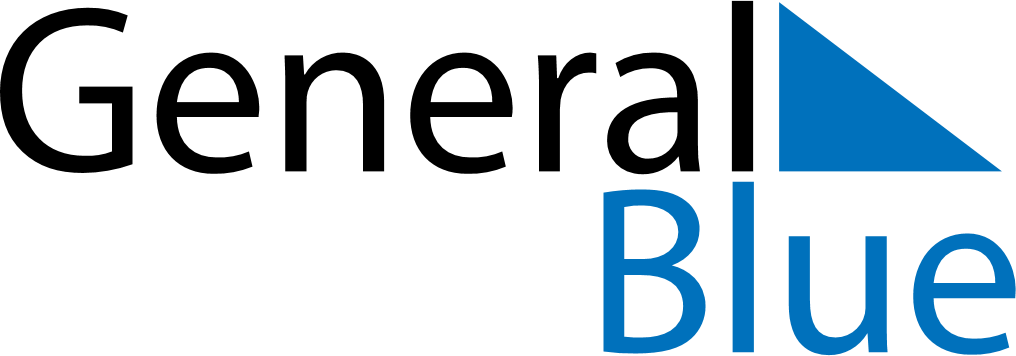 April 2024April 2024April 2024April 2024April 2024April 2024ItalyItalyItalyItalyItalyItalySundayMondayTuesdayWednesdayThursdayFridaySaturday123456Easter Monday789101112131415161718192021222324252627Liberation Day282930NOTES